Information till Tibro kommun inför avtalsstart 2023-04-01  Skaraborgshälsan kontaktas säkrast via deras växel 010 – 33 23 000.Växeln är fysiskt bemannad mån-fre kl. 8.30-9.30 samt mån-tors 14.00-15.00 (med reservation för korrigering). På övriga tider kan man som chef även lämna meddelande. 
Bl.a. finns valbara funktioner såsom att lämna återbud dygnet runt.
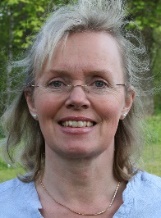 Övriga inom Skaraborgshälsan med placering i Skövde/Tibro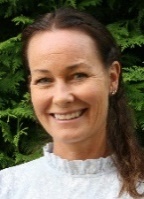 Caroline Stensby         Anna Gustafsson      Madelene Magnusson
Företagssköterska        Företagssköterska    Företagssköterska     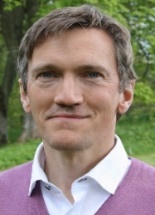 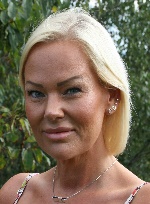 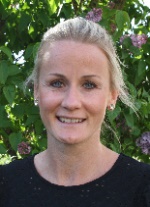 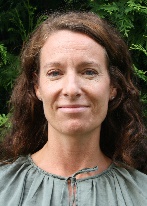 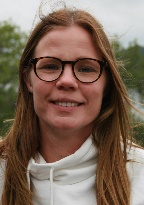 Mikael Knutsson Karolina Bende    Caroline Hattevig         Lisa Fantenberg           Carolina Forsberg      Emma Gideberg      
Företagsläkare      Företagsläkare        Fysioterapeut/            Beteendevetare/        Arbetsmiljöingenjör   Psykolog /
                                                                   Ergonom                      organisationskonsult		   organisationskonsult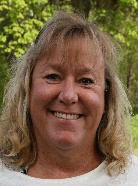 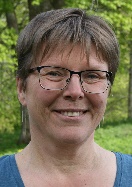 Skaraborgshälsans mottagning i Tibro ligger centralt på Torggatan 10.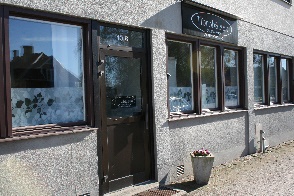 Kostnadsfri telefonrådgivning hos företagssköterskaBeställande chef kan ringa företagssköterska Helen Öhlin 0730-981777 eller vår växel 010-33 23 000. När växeln är stängd kan meddelande lämnas angående vem företagshälsan ska ringa upp (de lyssnar av meddelandefunktionen kontinuerligt under dagen). Helen kopplar sin telefon till växeln vid ledighet/sjukdom eller annan frånvaro så att andra yrkeskollegor kan erbjuda rådgivning.  Med kostnadsfri telefonrådgivning avses vägledning och kortare rådgivning (maximalt 15 minuter) i nya arbetsmiljö- eller arbetsrelaterade frågeställningar och problem som inte föranleder anteckning i patientjournal. Det finns också alltid möjlighet att i kundportalen i samband med en kommande beställning ange att man vill bli kontaktad av företagssköterska för att diskutera ett ärende. 